Муниципальное бюджетное дошкольное образовательное учреждение детский сад общеразвивающего вида № 7 с. Хазнидон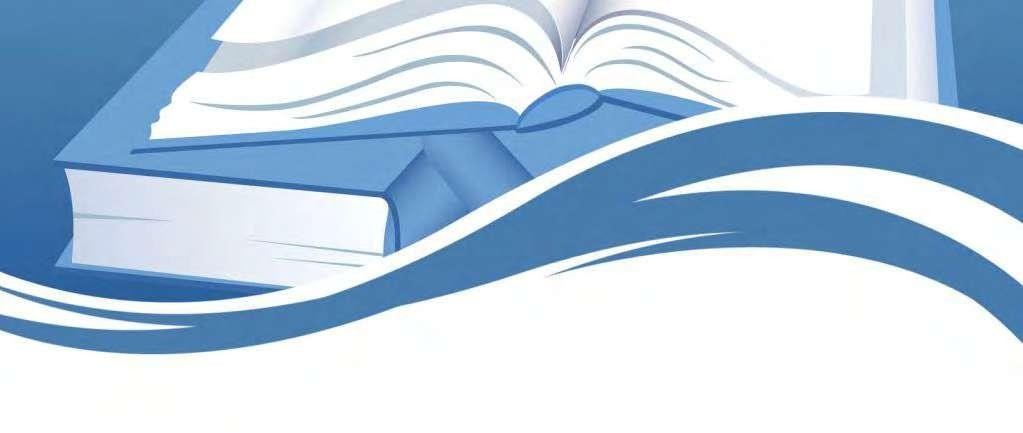 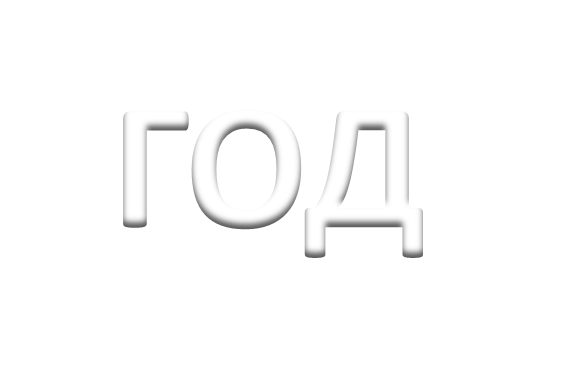 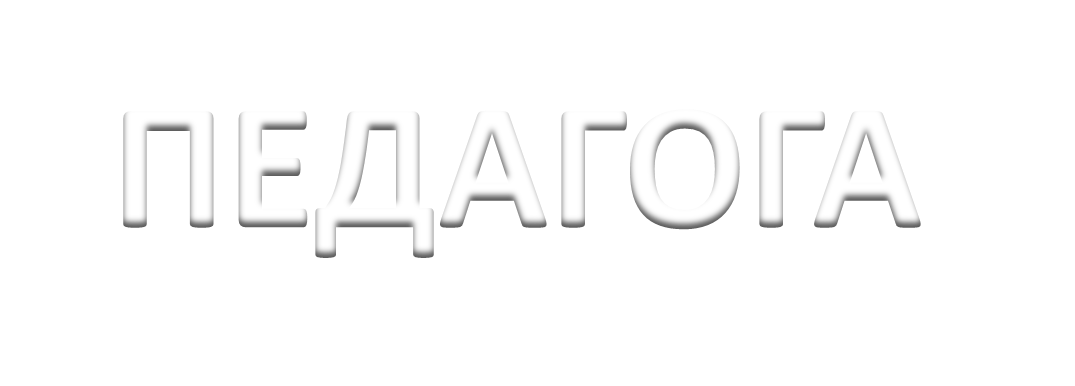 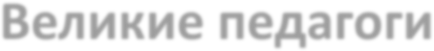 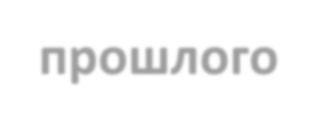 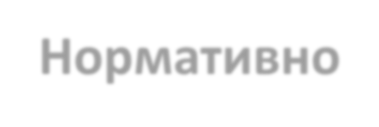 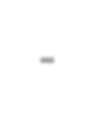 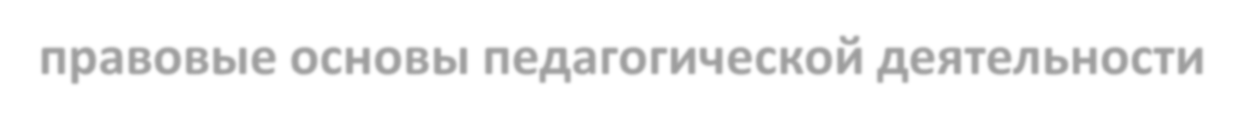 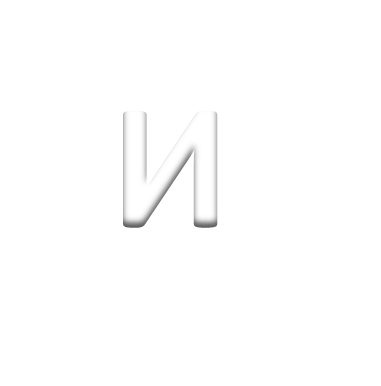 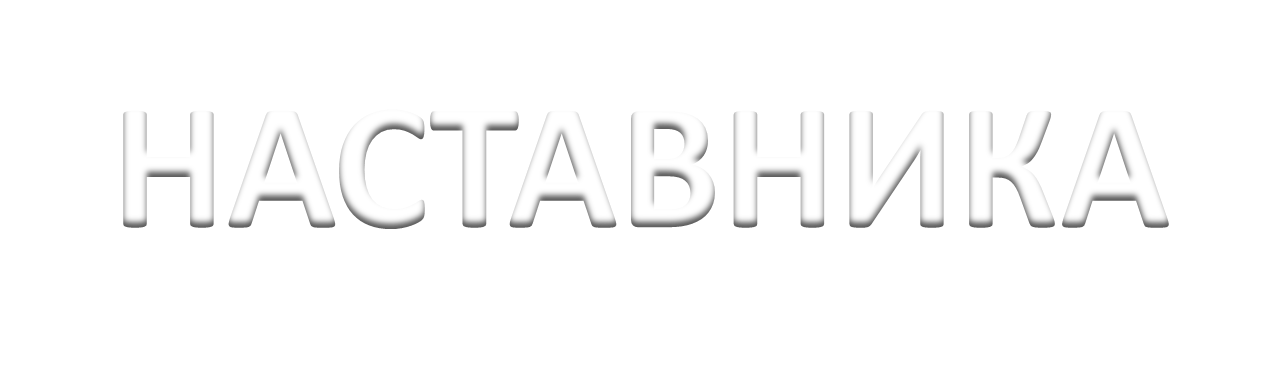 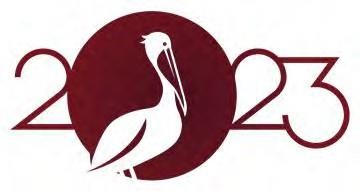 ГОДПЕДАГОГАИ НАСТАВНИКАВеликие педагоги прошлогоНормативно-правовые основы педагогической деятельности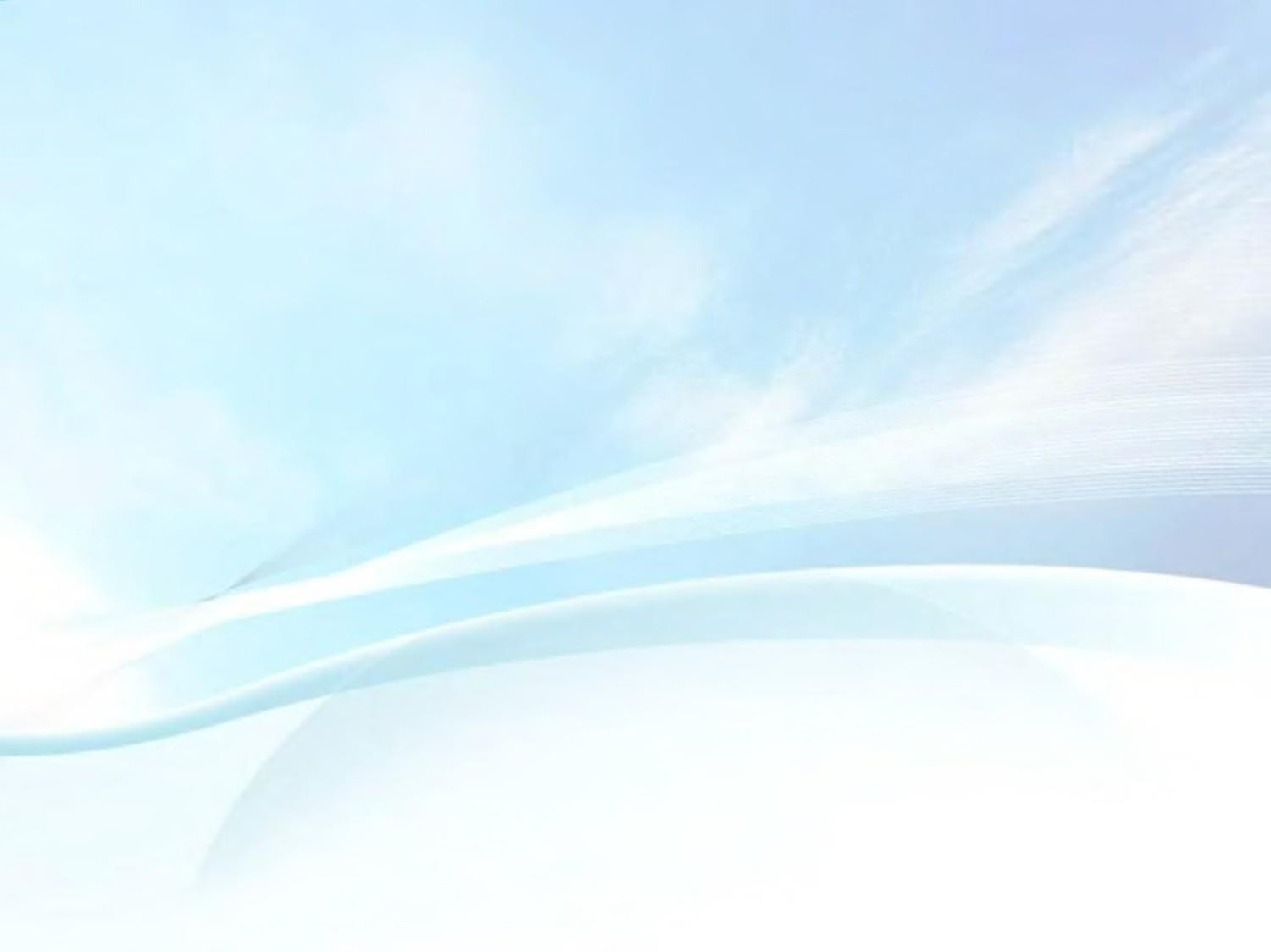 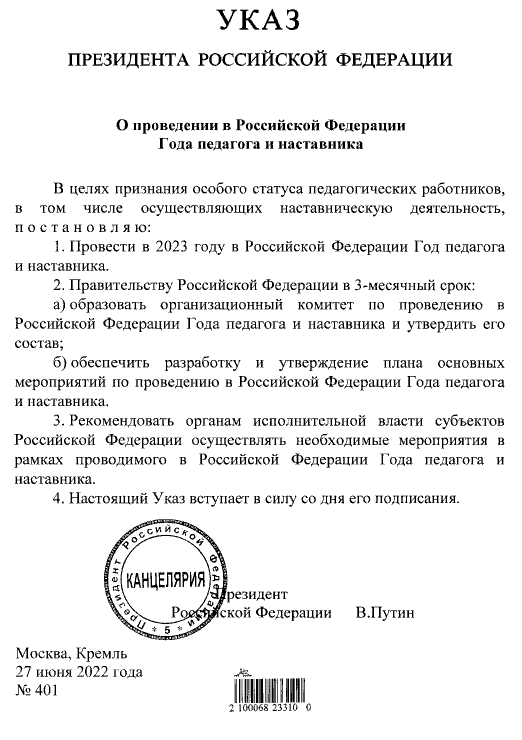 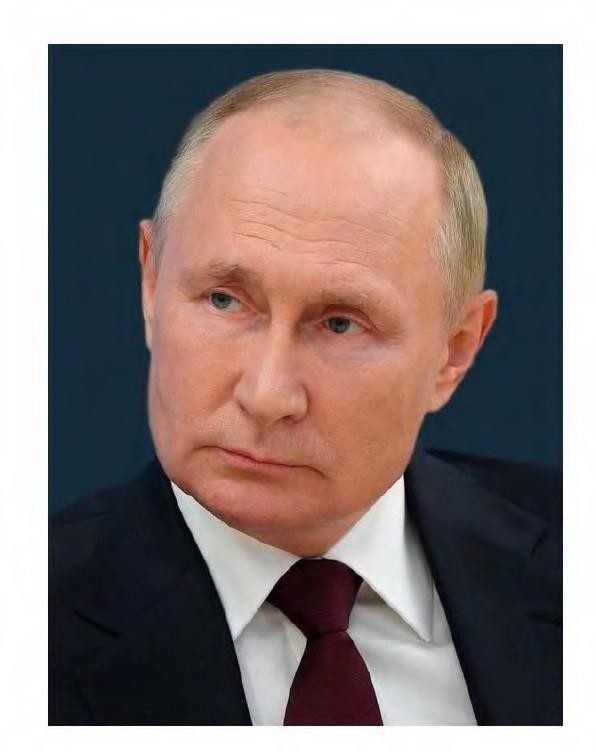 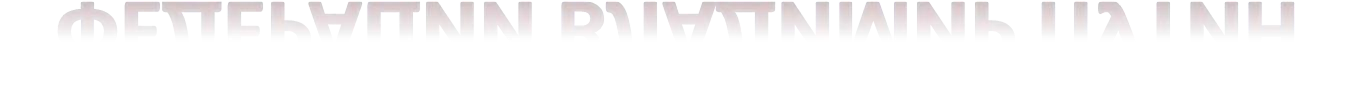 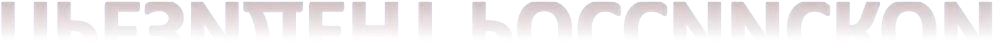 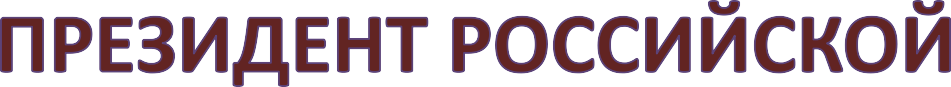 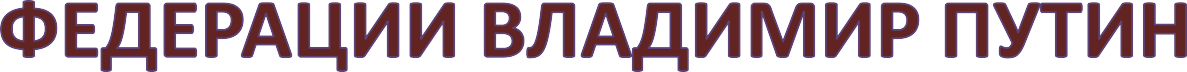 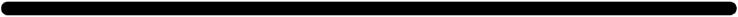 «…Задача, смысл проведения Года педагога и наставника как рази состоит в том, чтобы привлечь внимание общества к труду людей, которые отдают своё время и силы детям, молодёжи, нашему будущему. Убеждён, нужно больше рассказывать о том колоссальном вкладе, который внесли и вносят сегодня учителя, наставники в успех и достижения всей страны.»Открытие Года педагога и наставника, 2 марта 2023 года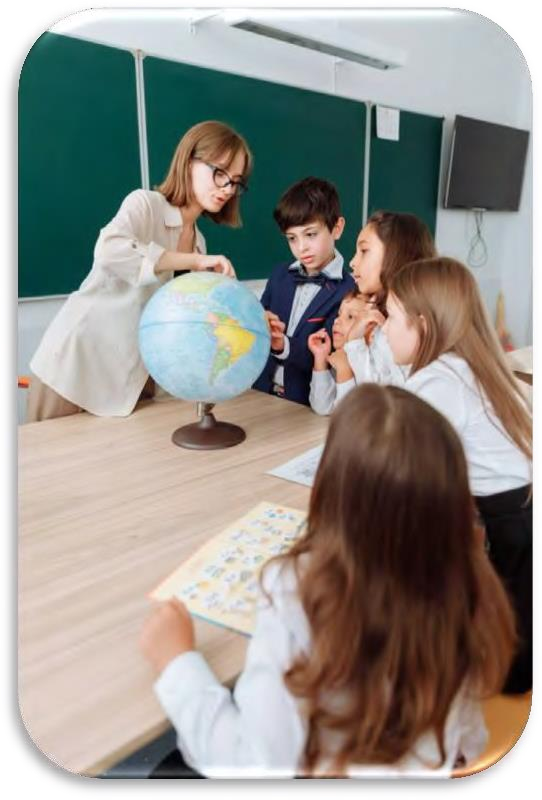 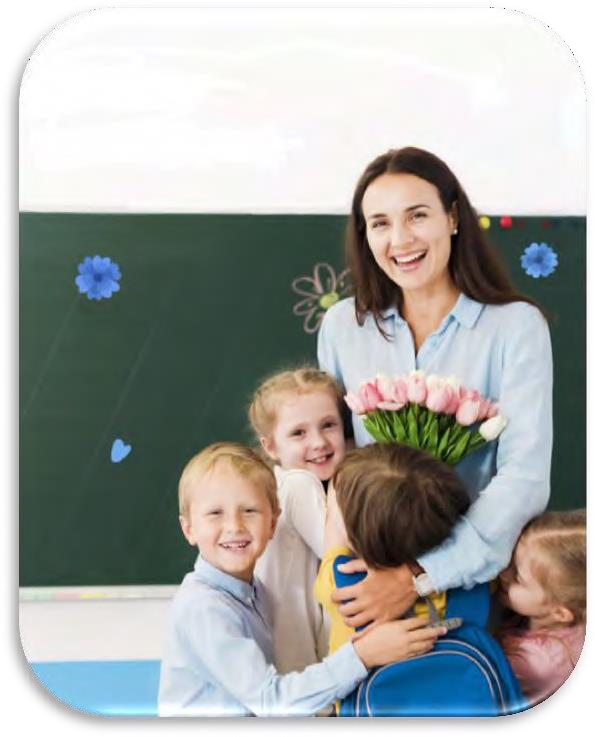 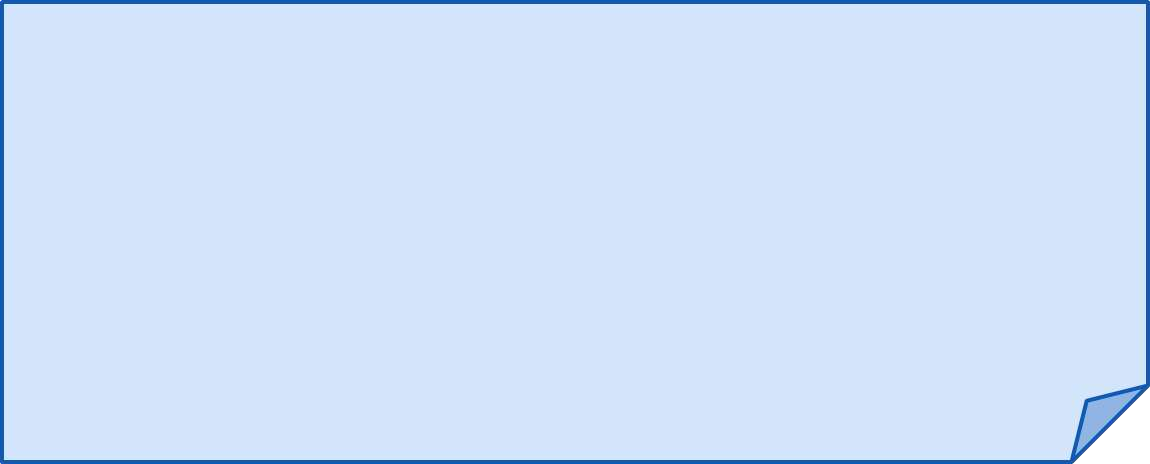 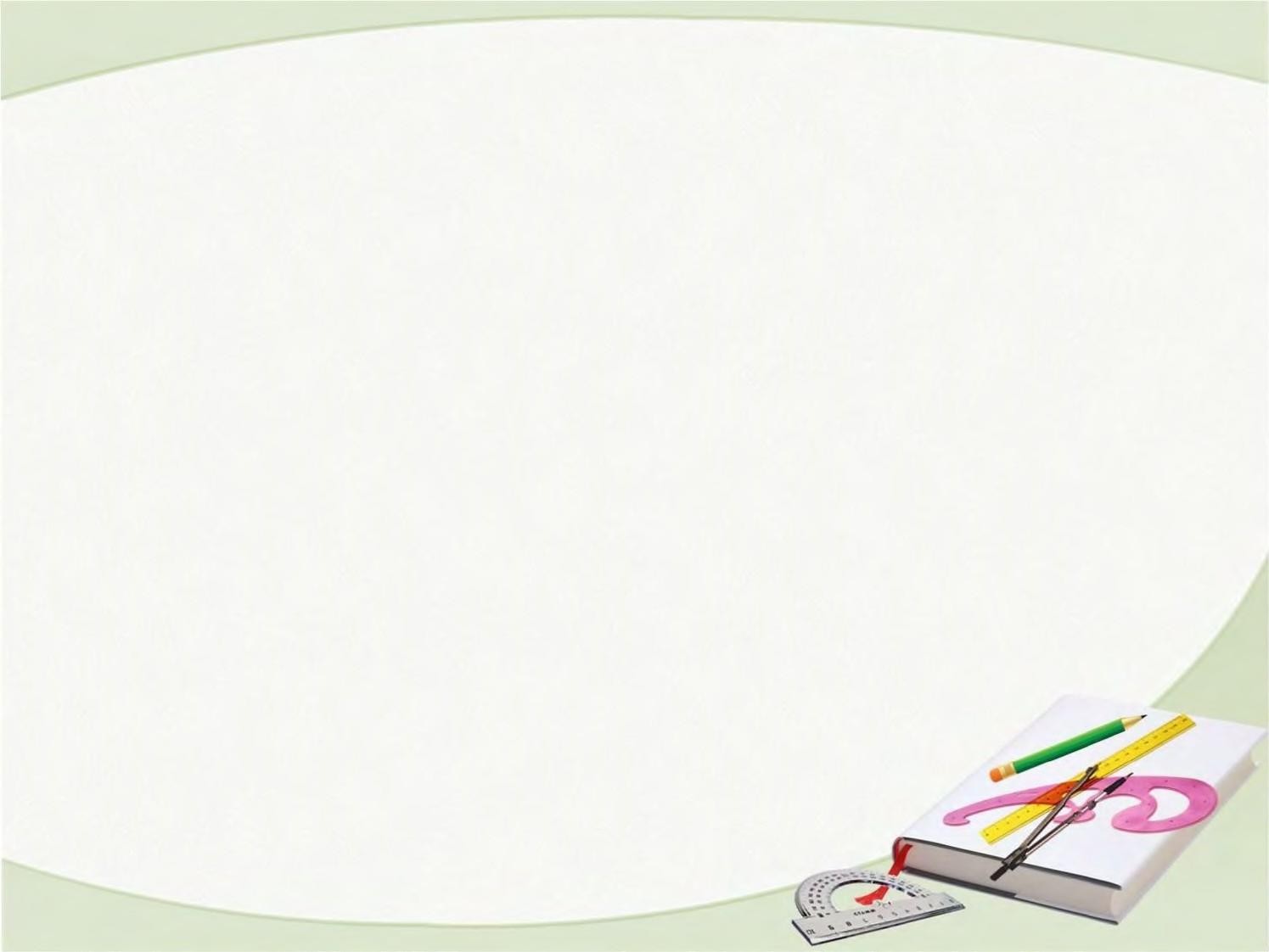 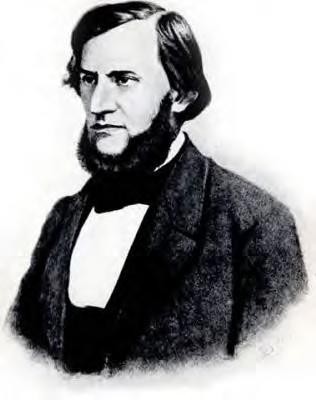 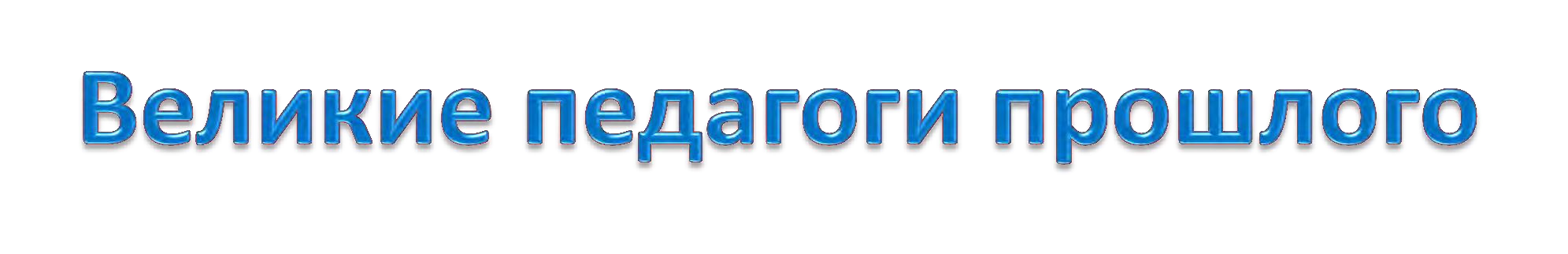 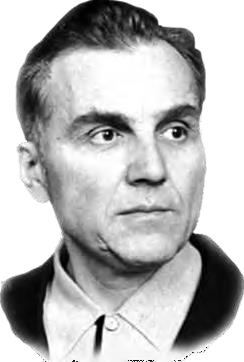 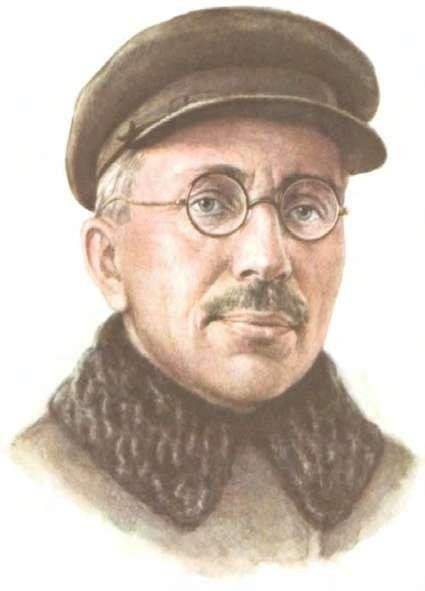 3 марта 2023 года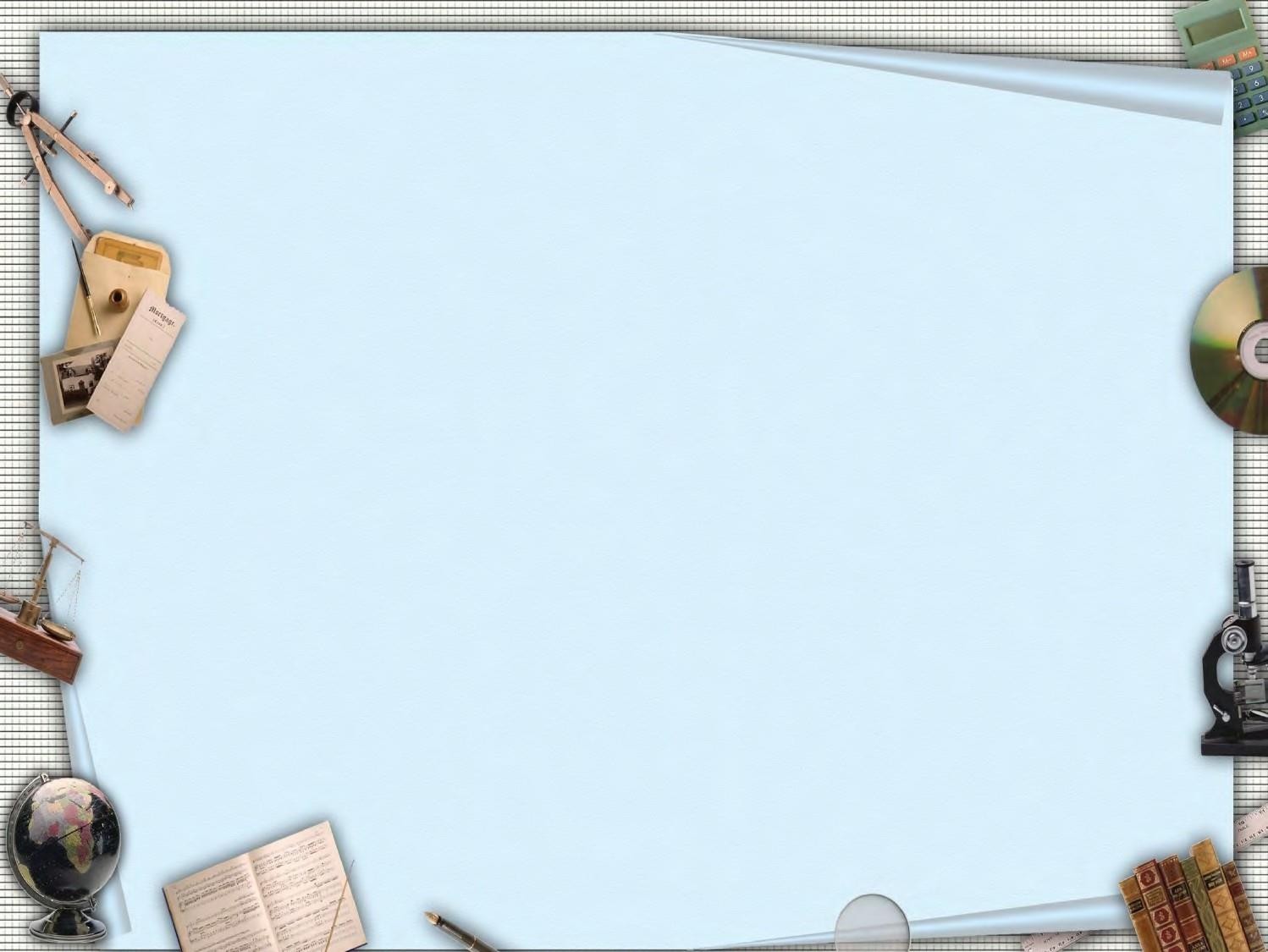 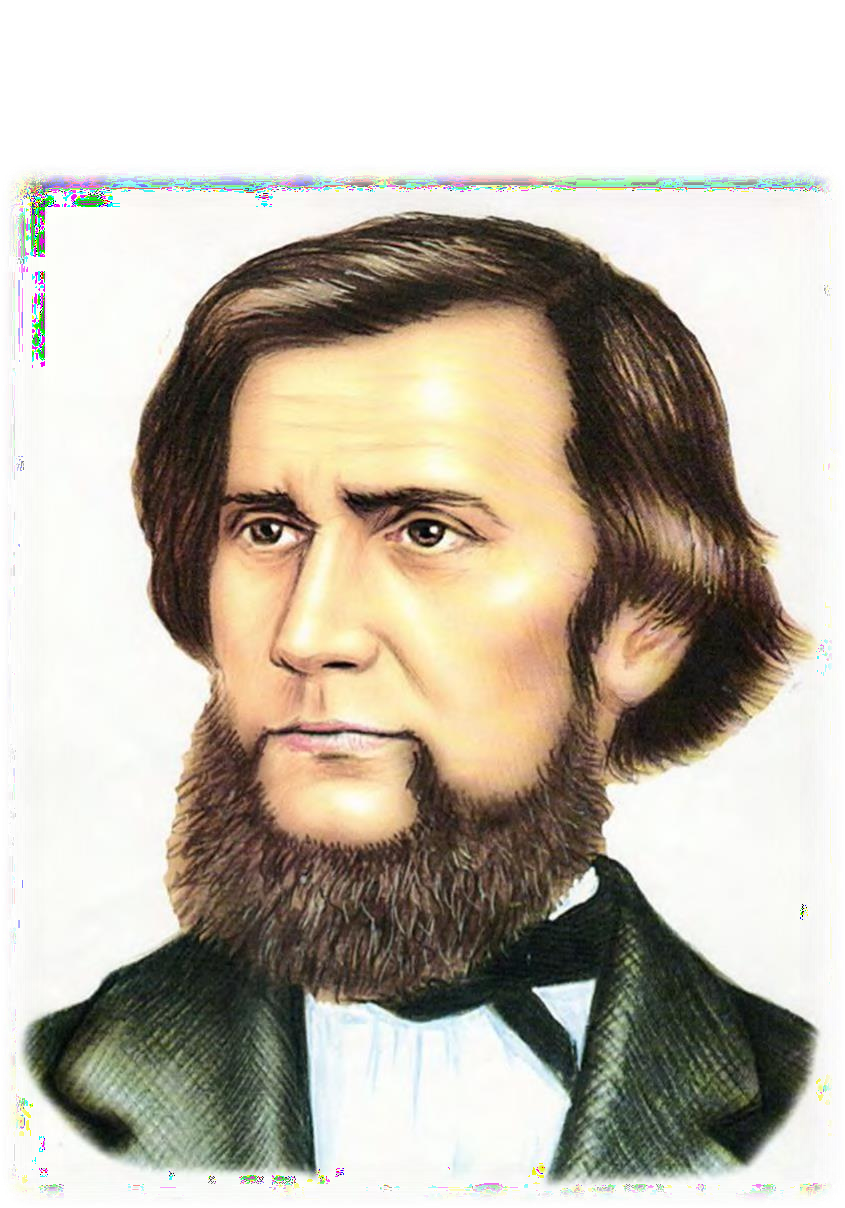 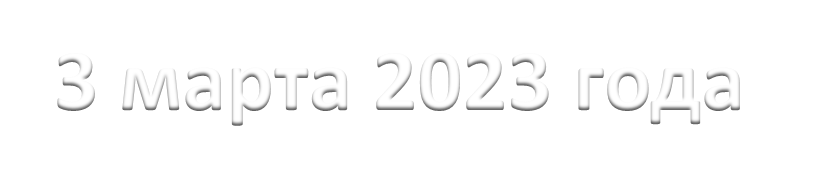 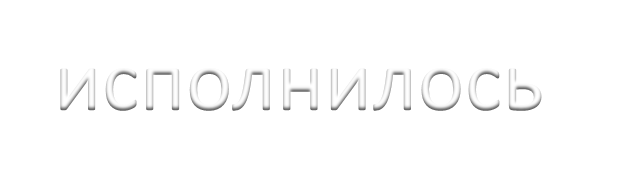 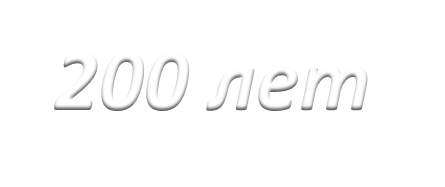 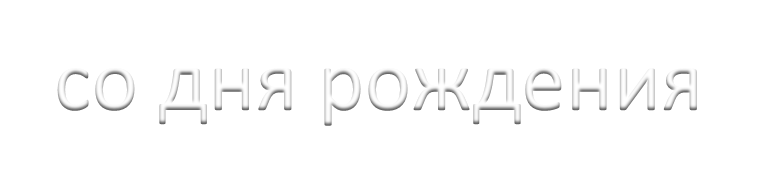 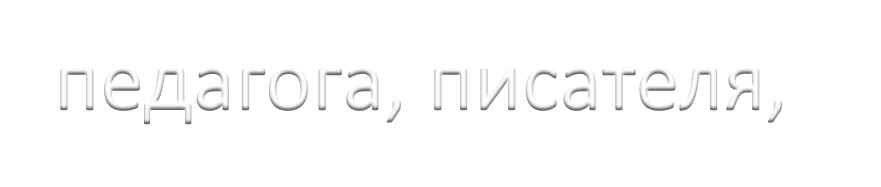 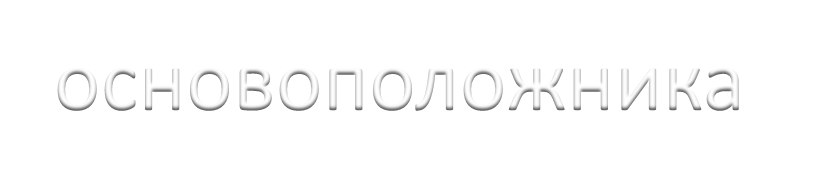 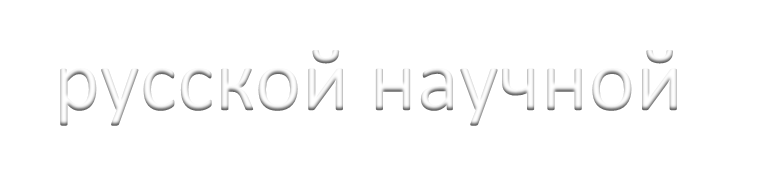 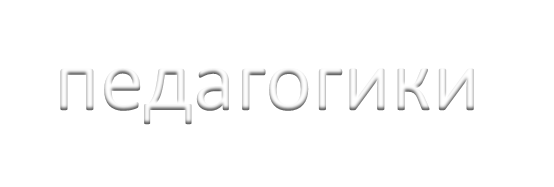 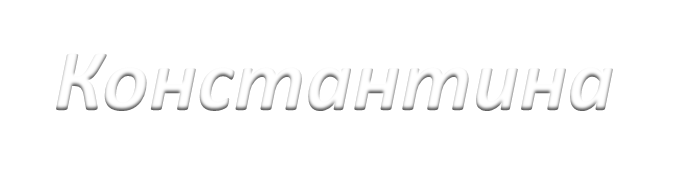 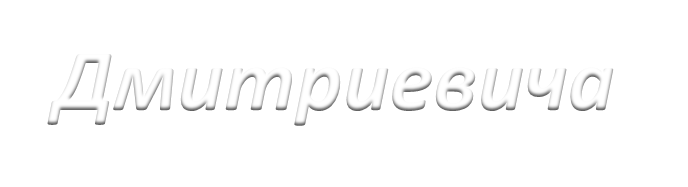 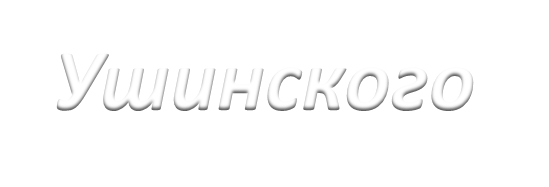 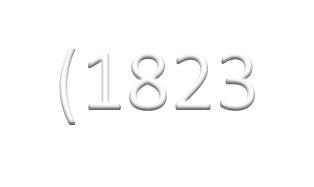 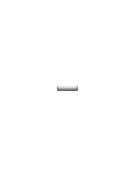 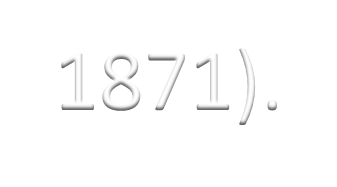 исполнилось 200 летсо дня рожденияпедагога, писателя, основоположника русской научнойпедагогикиКонстантина Дмитриевича Ушинского (1823-1871).Константин Ушинский придерживался и последовательно развивал много идей: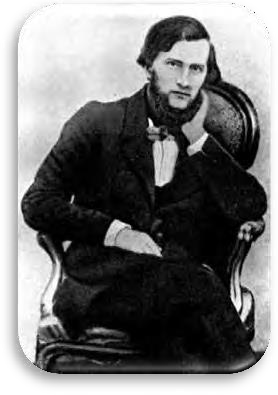 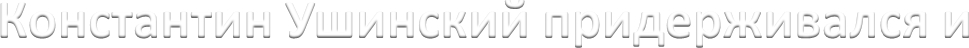 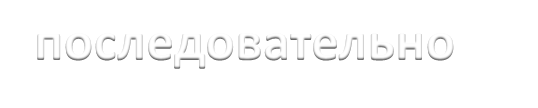 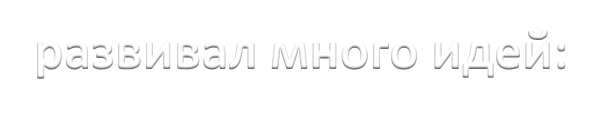 Педагогика не может опираться лишь на личный опыт учителя, ведь тот может оказаться ошибочным. Она должна опираться на теорию, то есть всестороннее изучение человека и систематизированный опыт. Поэтому педагогические идеи должны развиваться в университете, опираясьна науку.Обучение — не механическая зубрёжка, а развитие умственных способностей ученика, наблюдательности, воображения, фантазии, желания и способности дальшеприобретать знания самостоятельно. Обучение должно быть сознательным, то есть до учащихся нужно донести, зачем они учатся и чему в итоге научатся.Обучение должно быть системным и последовательным. От конкретного —к отвлечённому, от знакомого — к незнакомому, от единичного — к сложному, от частного — к общему. В учебном материале нужно определённым образом расположить материал для повторения и практические задачи.Главная задача педагогики — воспитание нравственности, а не наполнение головы знаниями. Обучение — лишь средство воспитания. Школа должна готовить человека к жизни и труду.Воспитание должно быть гуманным. Физические наказания и унижения неприемлемы. Воспитание — это убеждение личным примером, а не слепое повиновение.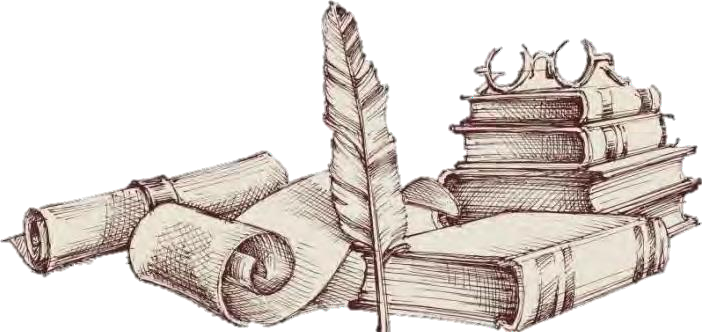 Воспитание и образование должны учитывать культурные и языковые особенности народа. Однако это не значит, что русская школа должна быть какой-то уникальной, «не как у людей». Законы души и её развития везде одинаковы.Цитаты Ушинского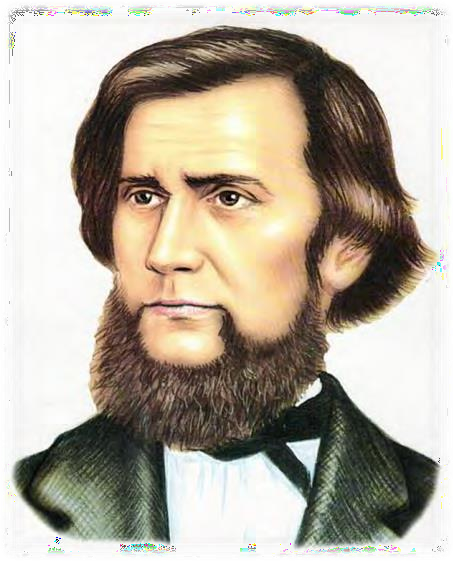 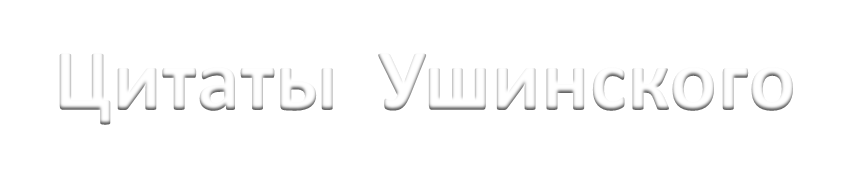 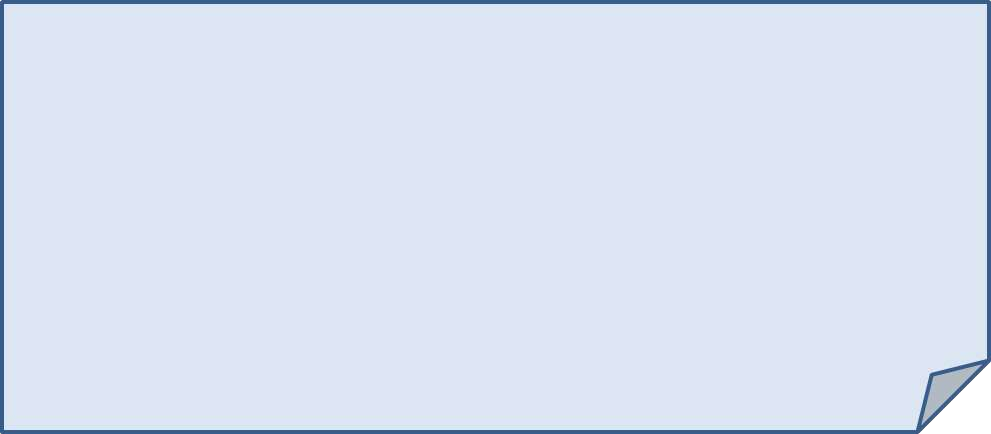 «Ни один наставник не должен забывать, что его главнейшая обязанность состоит в приучении воспитанников к умственному труду и что эта обязанность более важна, нежели передача самого предмета».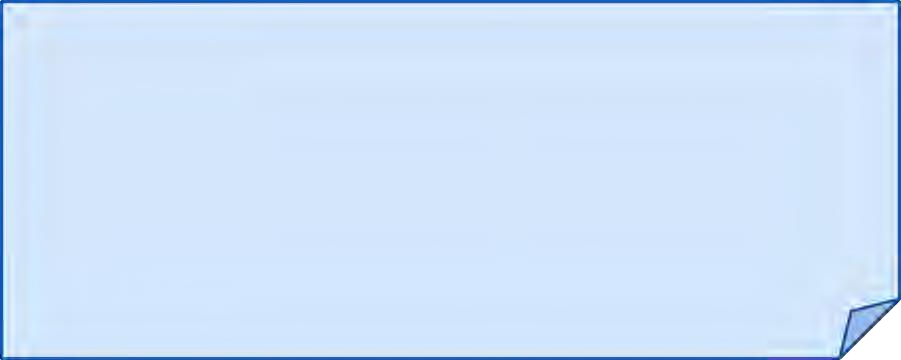 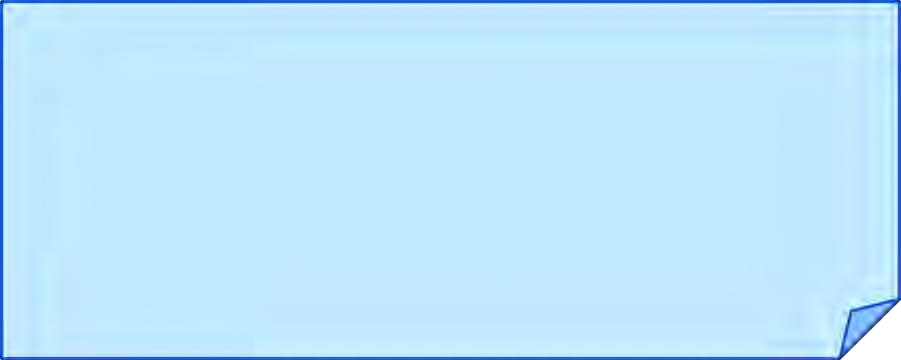 13 марта 2023 года -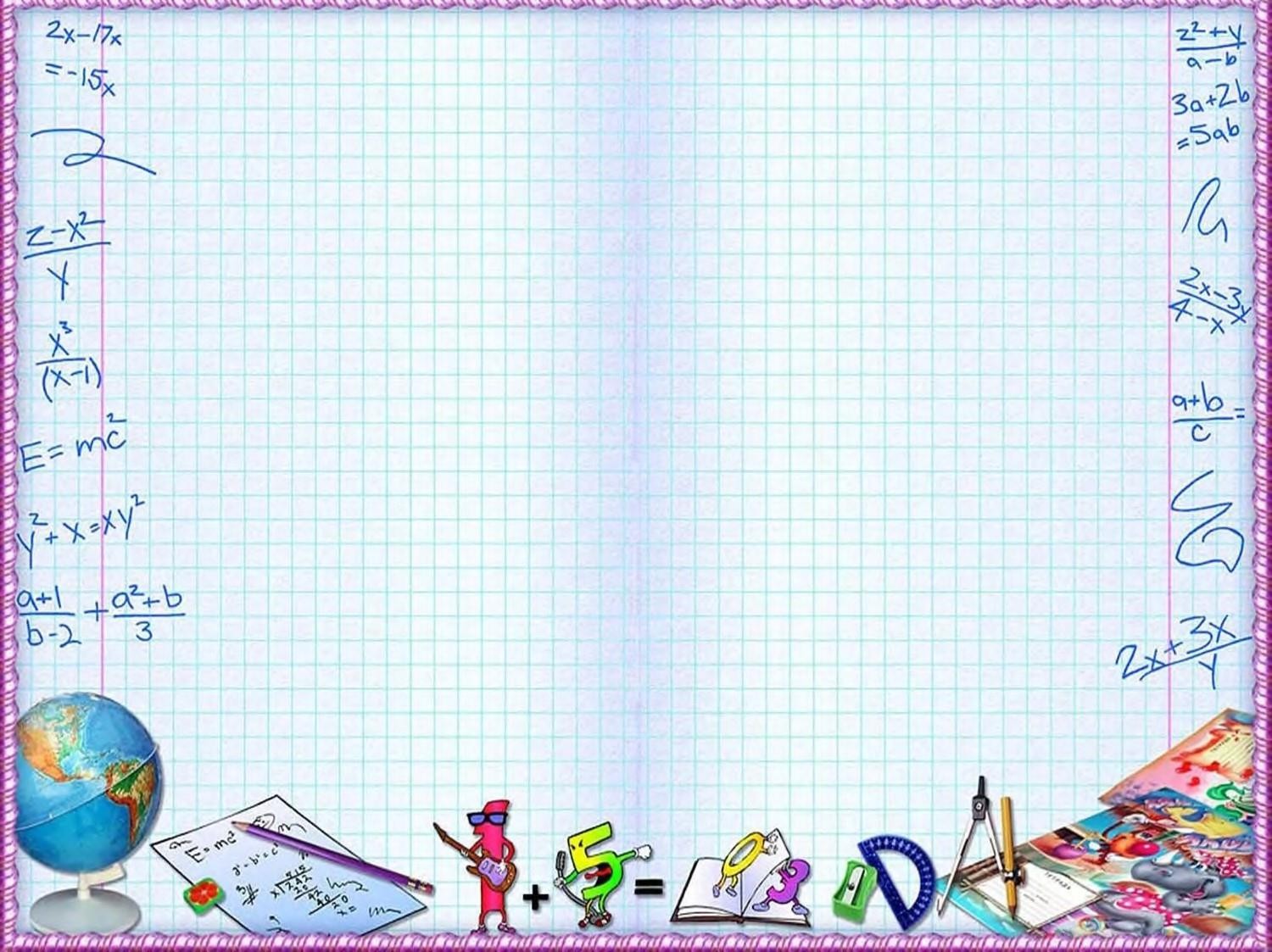 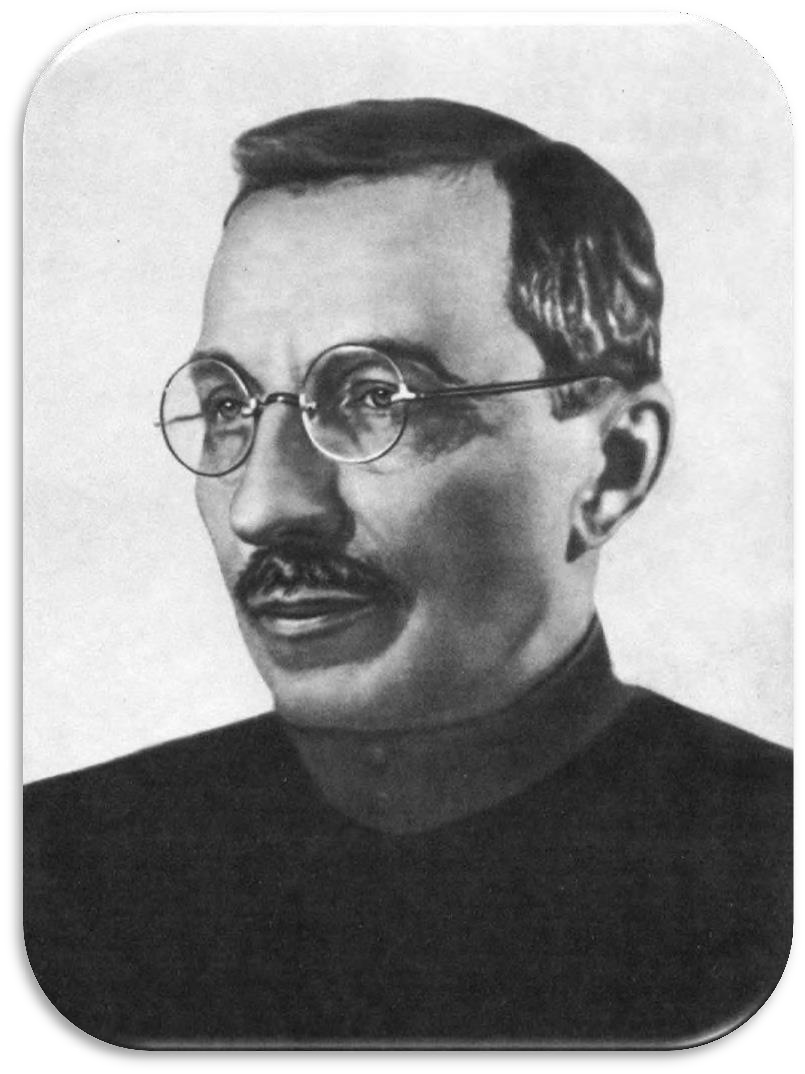 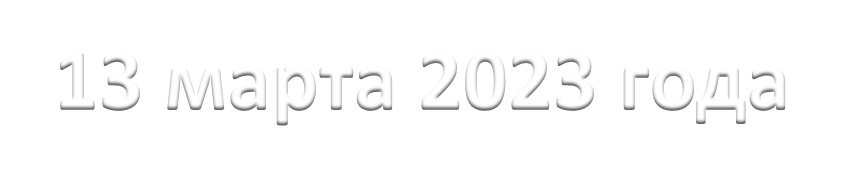 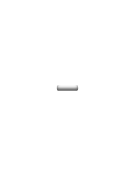 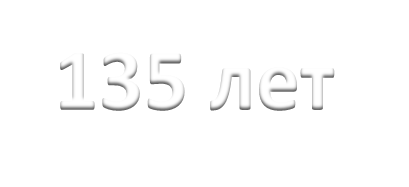 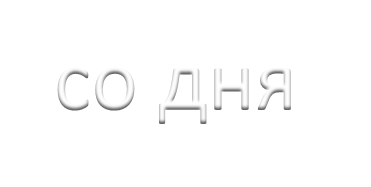 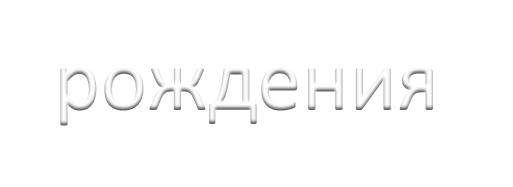 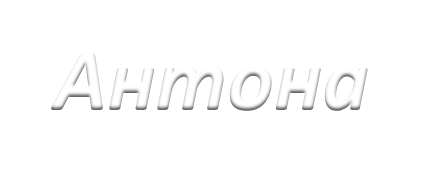 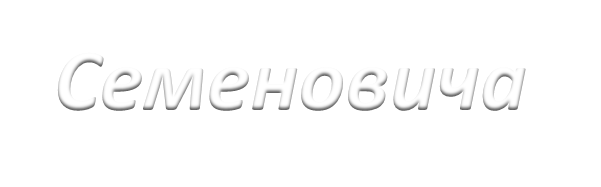 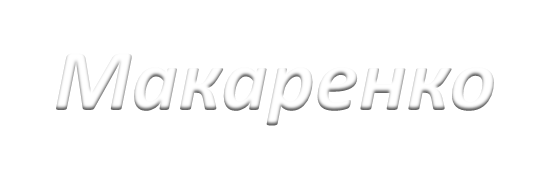 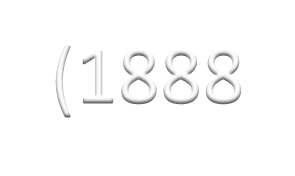 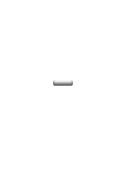 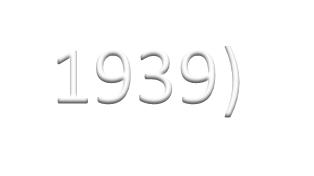 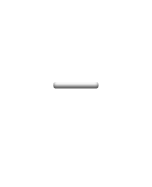 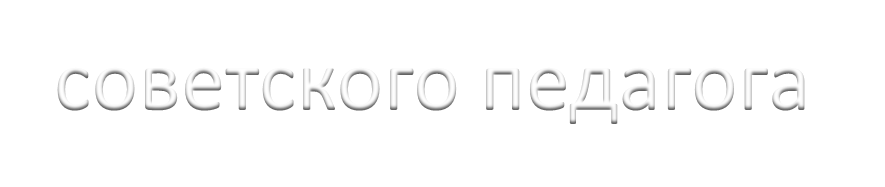 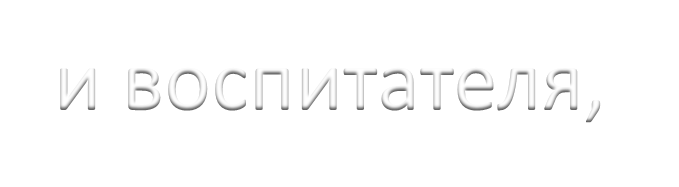 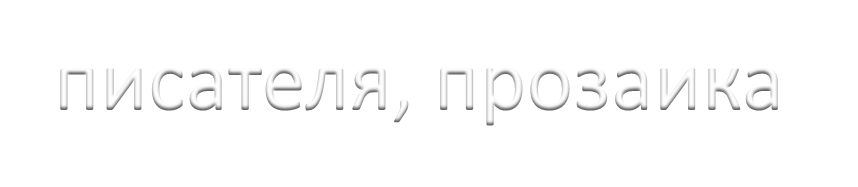 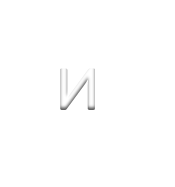 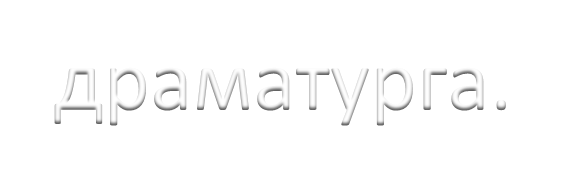 135 лет со дня рожденияАнтона Семеновича Макаренко (1888-1939)– советского педагога и воспитателя,писателя, прозаика и драматурга.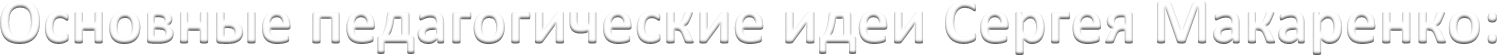 Каждый человек носит в себе огромный потенциал для развития и воспитания личности, которая является носителем прогресса в любом обществе. Важным условием для развития такой личности являютсяспециально организованные социальные условия и педагогическое воздействие.Основа методики Макаренко – воспитательный коллектив, в котором дети связаны общими дружескими, бытовыми, деловыми целями, и этовзаимодействие служит комфортной средой для развития личности.Коллективизм, строгая дисциплина, постоянная занятость — на этих трех китах была построена система Макаренко. Поэтому дети, разделённые наразновозрастные отряды, не только имели самоуправление, но и трудились на собственном производстве. По мысли Макаренко, чем лучшеотносишься к ребенку, чем больше его уважаешь, тем больше от него нужно требовать и тем лучше он будет подготовлен к взрослой жизни.Макаренко разработал “метод перспективных линий” — перед ребенком ставится цепочка целей, которые нужно поочередно достигать. Педагогсчитал обязательным соблюдение дисциплины, а вот стремления к идеальной учебе от своих учеников не требовал.Цитаты Макаренко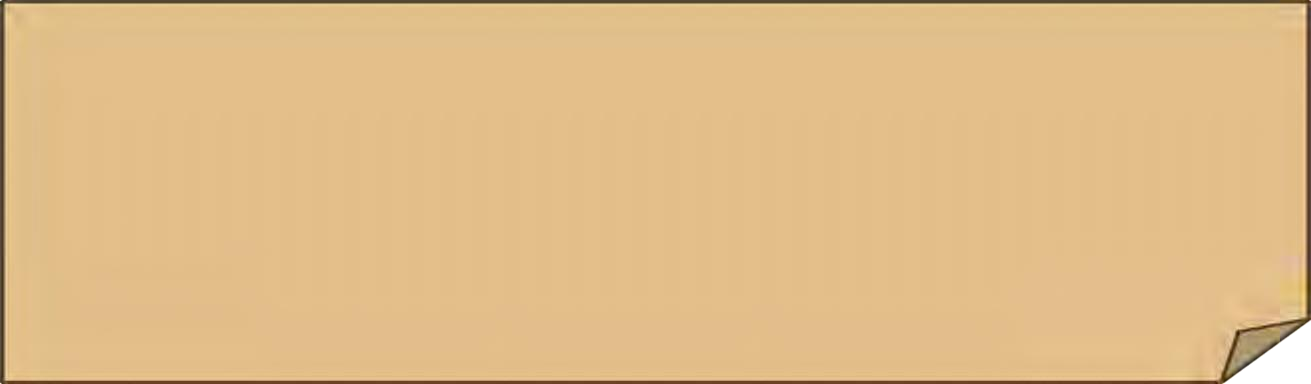 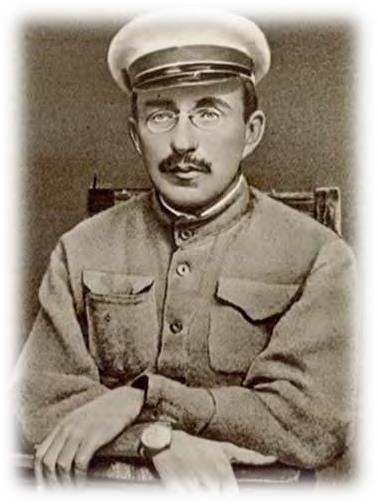 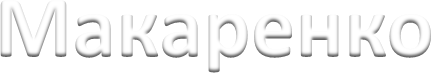 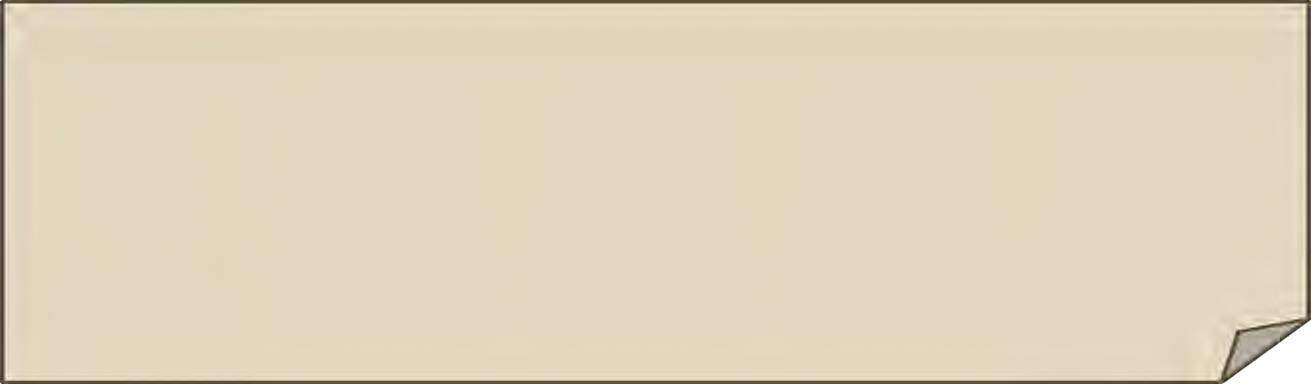 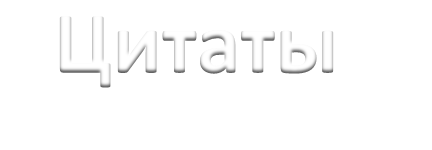 «Научить человека быть счастливым — нельзя, но воспитать его так, чтобы он был счастливым, можно».«Если мало способностей, то требовать отличную учёбу не только бесполезно, но и преступно. Нельзя насильно заставить хорошо учиться. Это может привести к трагическим последствиям».«Наше педагогическое производство никогда не строилось по технологической логике, а всегда по логике моральной проповеди. Это особенно заметно в области собственного воспитания Почему в технических вузах мы изучаем сопротивление материалов, а в педагогических не изучаем сопротивление личности, когда её начинают воспитывать?».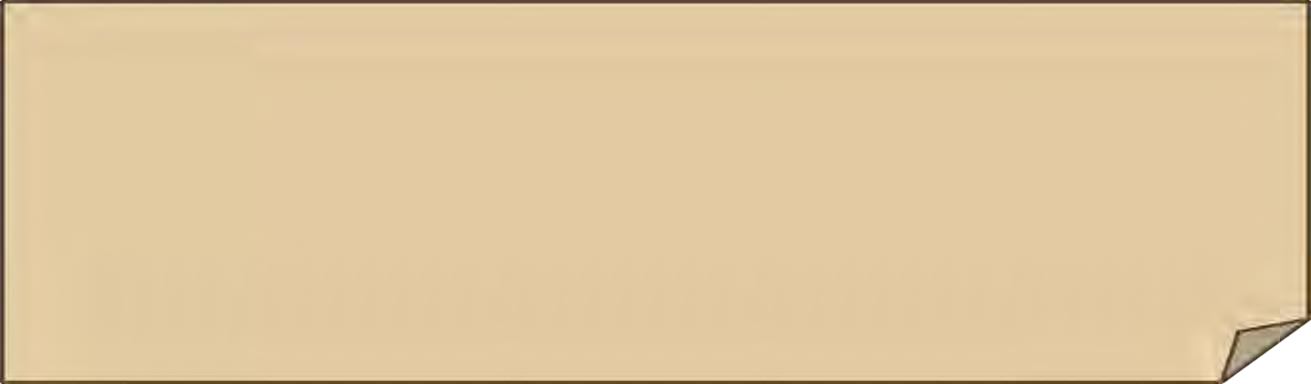 28 сентября 2023 года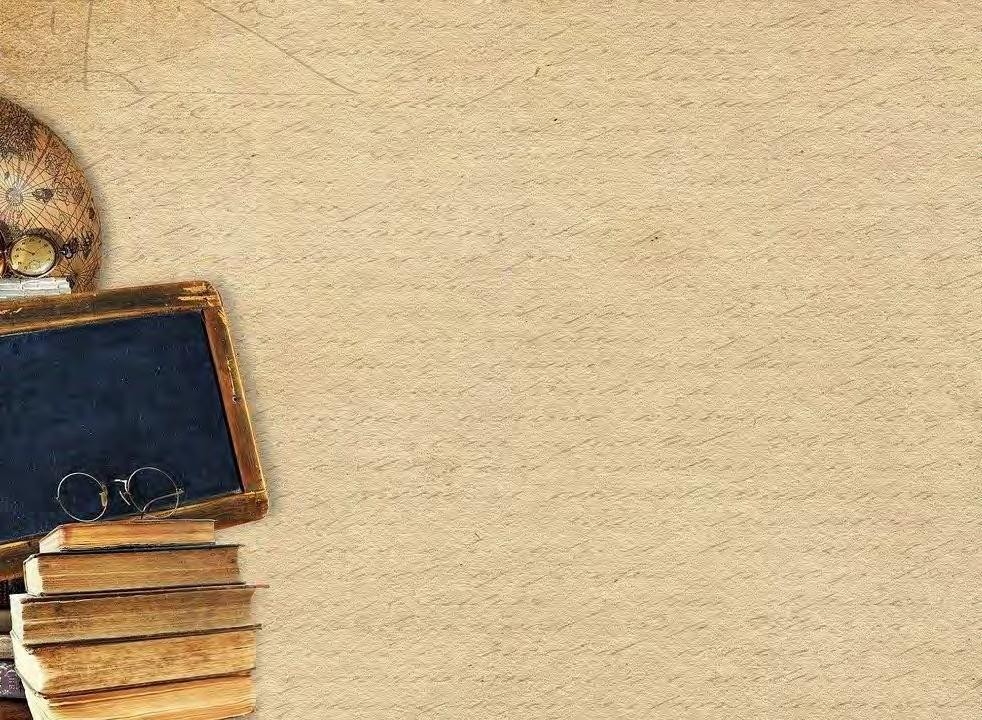 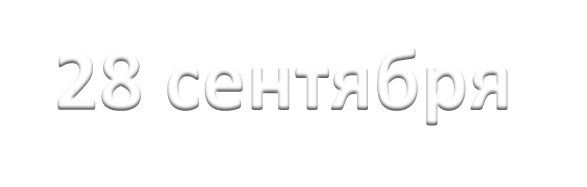 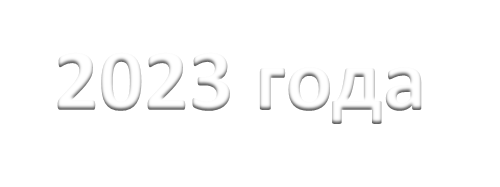 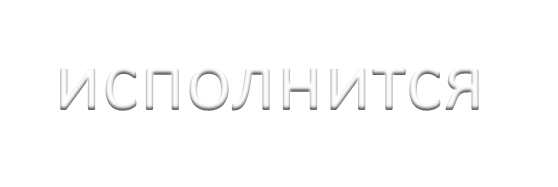 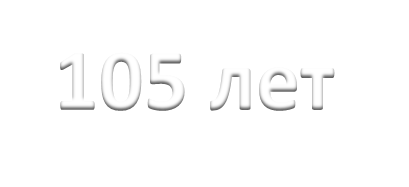 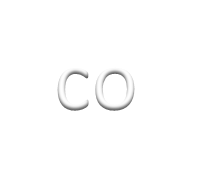 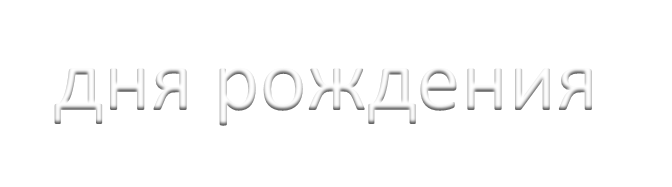 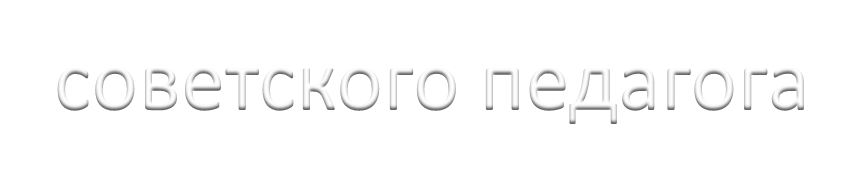 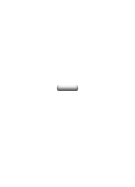 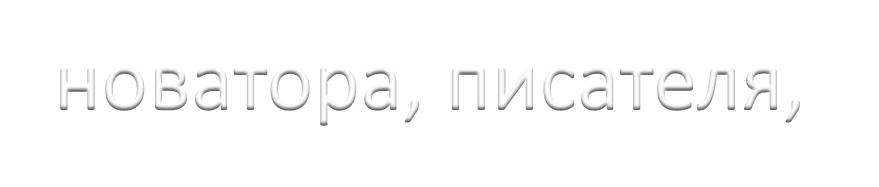 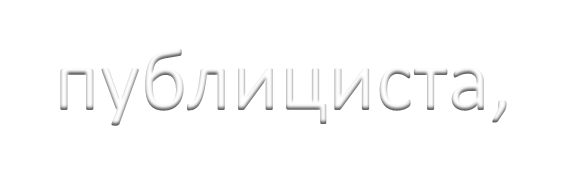 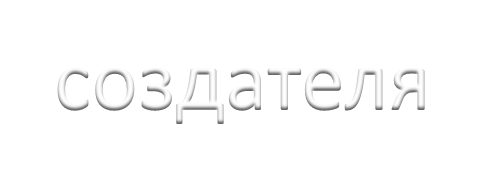 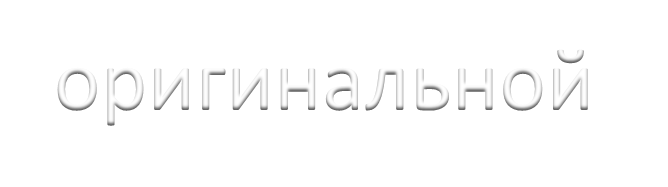 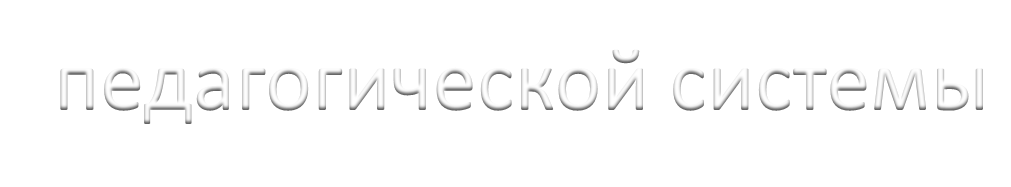 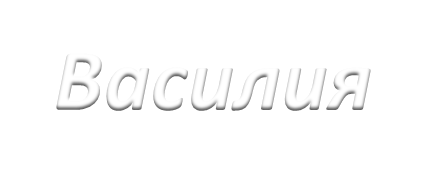 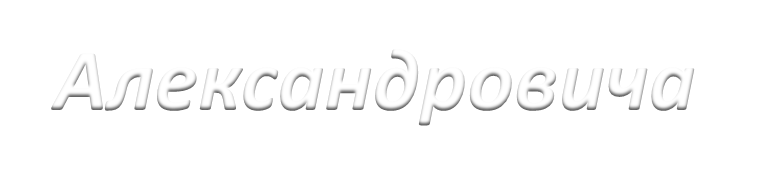 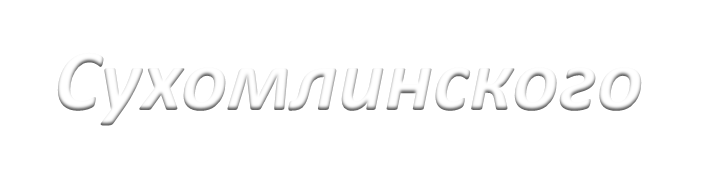 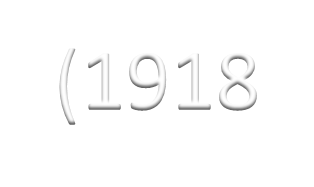 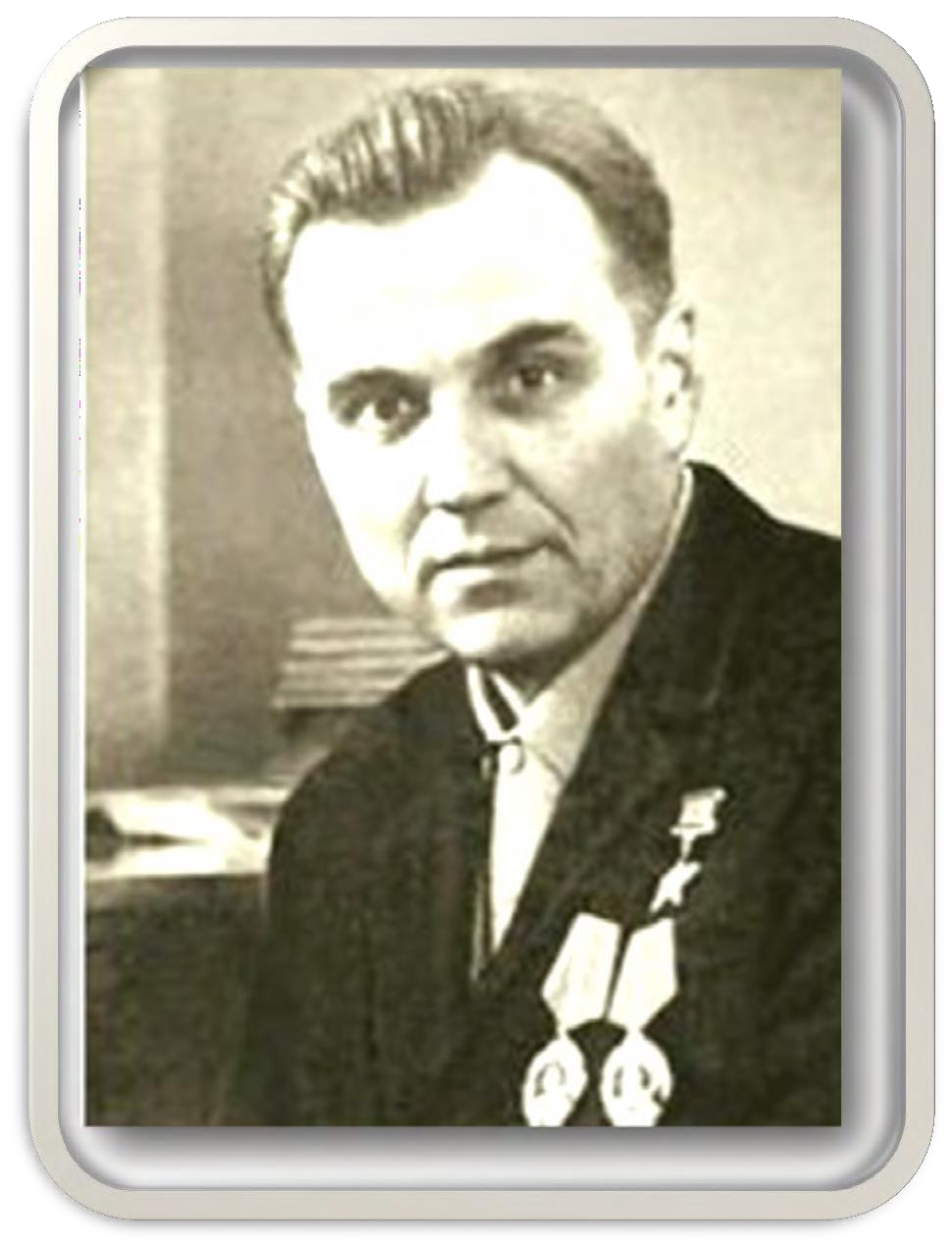 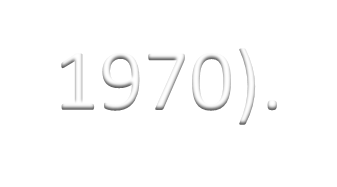 исполнится 105 летсо дня рождениясоветского педагога- новатора, писателя,публициста, создателя оригинальнойпедагогической системыВасилияАлександровича Сухомлинского (1918-1970).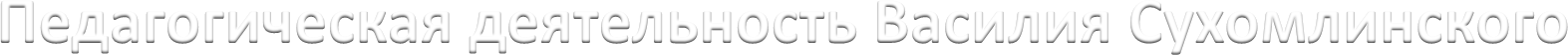 Сухомлинский создал оригинальную педагогическую систему,основывающуюся на принципах гуманизма, на признании личности ребёнка высшей ценностью, на которую должны быть ориентированы процессывоспитания и образования, творческая деятельность сплочённого коллектива педагогов-единомышленников и учащихся.Сухомлинский строил процесс обучения как радостный труд; большое внимание он уделял формированию мировоззрения учащихся; важная роль в обучении отводилась слову учителя, художественному стилю изложения,сочинению вместе с детьми сказок, художественных произведений, чтению книг.Сухомлинский разработал комплексную эстетическую программу«воспитания красотой». В советской педагогике своего времени стал разрабатывать гуманистические традиции отечественной и мировой педагогической мысли.Сухомлинский — автор около 30 книг и свыше 500 статей, посвящённыхвоспитанию и обучению молодёжи. Его жизнь — воспитание детей, личности. Он воспитывал в детях личное отношение к окружающей действительности, понимание своего дела и ответственности перед родными, товарищами иобществом и, что главное, перед собственной совестью.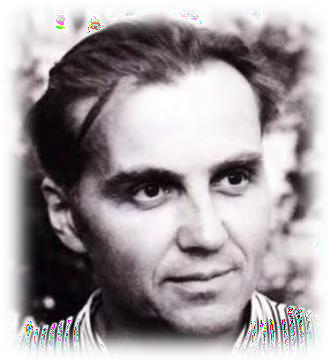 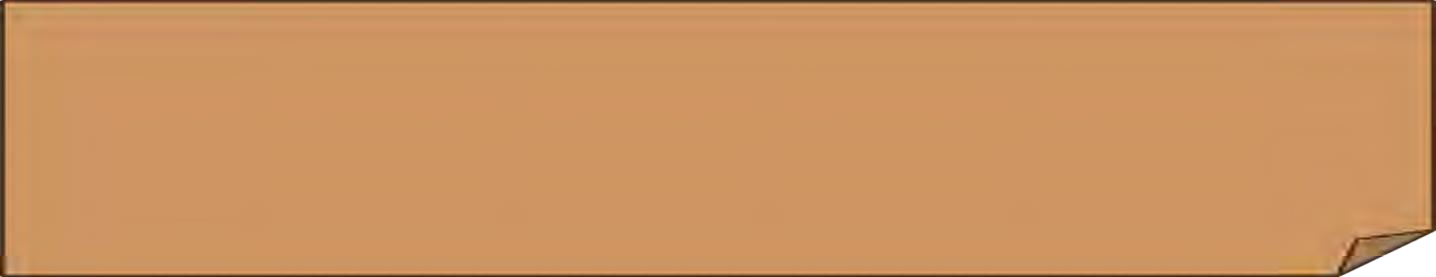 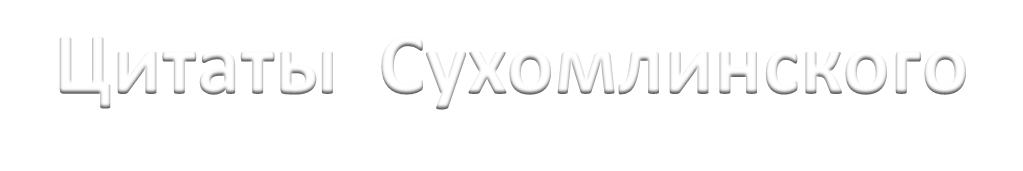 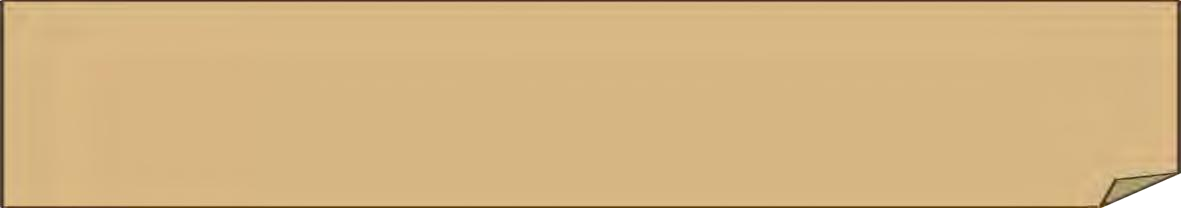 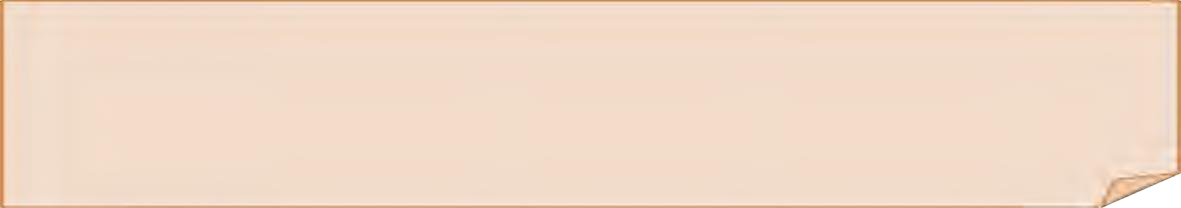 